DĖL (paryškintomis, didžiosiomis raidėmis)Tekstas Vardenis Pavardenis, (8 441)  79 XXX, el. p. 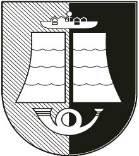 Šilutės rajono savivaldybėS ADMINISTRACIJAKam 2021-XX-XX Nr.Administracijos direktoriusVardenis Pavardenis